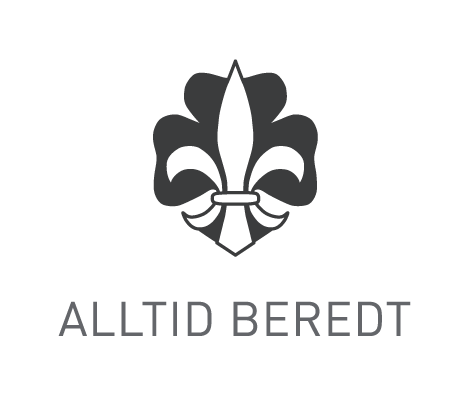 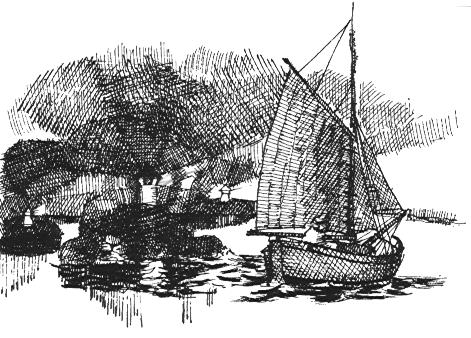 Ledertrenerpatruljen KILDEN tilbyr følgende kurs i 2017:22. april: Norsk grunnkurs i FørstehjelpEn av modulene på Trinn 1 (er flyttet ut fra kurshelgen)
Sted: Møglestu, LillesandTid: lørdag 22. april i forbindelse med kretsbannerkonkurransen. Kursstart kl.1100Kurstilbud:Norsk grunnkurs i førstehjelp (6t). Instruktører fra Rovernes beredskapsgruppe (RBG) KristiansandPåmelding via medlemssystemet. Kursavgift kr. 100,-15.-17. september: TRINN 1Sted: Randøya fort utenfor Kristiansand.Kurstilbud: Modulene i trinn 1 unntatt norsk grunnkurs i førstehjelpPåmelding via medlemssystemet. Kursavgift kr. 650,-Innbydelse med detaljerte opplysninger publiseres på speiding.no og på kretsenes hjemmesider.
Kurset finner du her: https://min.speiding.no/activities/view/1080Og vi avslører kursdatoer for 2018:9.-11. februar 2018: TRINN 2. Programkurs. Opplysninger kommer til høsten.25.-27. mai 2018:    TRINN 3. Ledelse gjennom friluftsliv. Forkveld 9. mai Info til høsten.21.-23. sept. 2018:  TRINN  1. «Jeg er beredt» Grunnleggende lederkursVelkommen til kurs i Norges speiderforbund!Arendal, 1. mars 2017